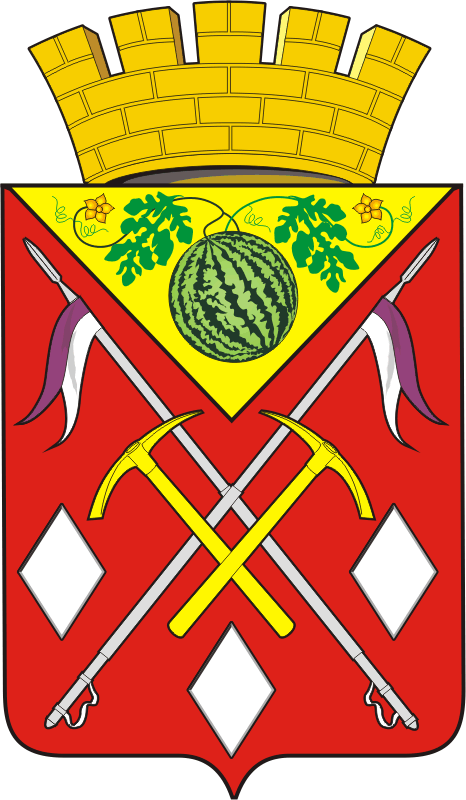               АДМИНИСТРАЦИЯ            МУНИЦИПАЛЬНОГО                  ОБРАЗОВАНИЯ                СОЛЬ-ИЛЕЦКИЙ               ГОРОДСКОЙ ОКРУГ        ОРЕНБУРГСКОЙ ОБЛАСТИ                   УПРАВЛЕНИЕ                  ОБРАЗОВАНИЯ                     ПРИКАЗ                  01.09.2022 г. №  207           О реализации регионального мониторинга качества образования в  2022/2023 учебном годуВ целях формирования системного подхода к оценке качества образования, обеспечения преемственности начального общего, основного общего, среднего общего образования, реализации региональной системы оценки качества образования, повышения ответственности педагогов за результаты своего труда, а также подготовки выпускников к государственной итоговой аттестации на основе анализа предметных затруднений с использованием индивидуальных образовательных маршрутовприказываю:1.Обеспечить реализацию регионального мониторинга качества образования в общеобразовательных учреждениях  Соль - Илецкого городского округа  (далее - Мониторинг) в 2022/2023 учебном году согласно сводному  графику, утвержденному    министерством образования  Оренбургской области      (Приложение).2.Управлению образования (Васькина Н.Б.) :2.1.Осуществлять:координацию деятельности руководителей общеобразовательных учреждений , реализующих программы общего образования, расположенных на территории  Соль-Илецкого городского округа, по подготовке и проведению Мониторинга;Срок: в течение 2022/2023 учебного года2.2.Разработать план мероприятий по реализации Мониторинга в 2022/2023 учебном году с учетом затруднений, выявленных по итогам промежуточной и государственной итоговой аттестаций.Срок: до 5 сентября 2022 года2.3.Провести собеседования с руководителями общеобразовательных учреждений  по эффективной реализации Мониторинга.Срок: до 15 сентября 2022 года 2.4.Обеспечить:информационное и организационное сопровождение Мониторинга, в том числе организовать разъяснительную работу с обучающимися и их родителями по участию в мероприятиях Мониторинга;                                                                           Срок: до 15 сентября 2022 года 3.МКУ «ИМЦ» (Хамко А.П.): -оказать адресную помощь педагогическим коллективам общеобразовательных учреждений через организацию методических мероприятий: практических семинаров, конференций, мастер-классов, открытых уроков, в том числе в режиме онлайн;                                                           Срок: в течение 2022/2023 учебного года - проводить анализ работ, проводимых в соответствии с Графиком;                                                            Срок: в течение 2022/2023 учебного года -организовать рассылку контрольных измерительных материалов в общеобразовательные учреждения, обеспечив соблюдение режима информационной безопасности, в день проведения работ;-обеспечить контроль за процедурой проведения Мониторинга в общеобразовательных учреждениях  с целью недопущения необъективности результатов;                                                           Срок: в течение 2022/2023 учебного года - организовать контроль за организацией в общеобразовательных учреждениях  мониторинга формирования функциональной грамотности и своевременным размещением аналитических материалов на сайте общеобразовательных учреждений ;                                                            Срок: в течение 2022/2023 учебного года -совершенствовать систему методического сопровождения учителей через непрерывное повышение квалификации, в том числе курсовую подготовку, консультативную помощь, взаимопосещение учебных занятий, сетевое взаимодействие с учителями-тьюторами, самообразование. Особое внимание уделить учителям школ с низкими образовательными результатами;                                                             Срок: в течение 2022/2023 учебного года -осуществлять аналитическую деятельность по итогам выполнения мероприятий Мониторинга и предоставлять отчеты в рекомендуемые сроки;                                                                         Срок : в течение 2022-2023 года-использовать ИКТ-технологии и электронные формы документации при проведении, анализе работ, разработке и реализации образовательных маршрутов.4. Руководителям общеобразовательных учреждений:-рассматривать результаты мероприятий, проводимых в рамках Мониторинга, в качестве итогов промежуточной аттестации или текущего контроля в целях недопущения перегрузки обучающихся. Внести соответствующие изменения в локальные акты общеобразовательных учреждений, регулирующие вопросы форм, периодичности и порядка текущего контроля успеваемости и промежуточной аттестации обучающихся;- сформировать единый для  общеобразовательных учреждений  график оценочных процедур на учебный год с учетом оценочных процедур, запланированных в рамках учебного процесса в общеобразовательных учреждениях , и оценочных процедур федерального и регионального уровней (график может быть утвержден как отдельным документом, так и в рамках имеющихся локальных нормативных актов общеобразовательных учреждений, устанавливающих форму, периодичность, порядок текущего контроля успеваемости и промежуточной аттестации обучающихся);-разместить  сформированный график не позднее чем через 2 недели после начала учебного года на сайте  общеобразовательных учреждений  на главной странице подраздела «Документы» раздела «Сведения об образовательной организации» в виде электронного документа;-обеспечить разработку рабочих программ с учетом мероприятий Мониторинга и мероприятий по коррекции знаний обучающихся;Срок: до 15 сентября 2022 года-создать условия для сохранности информации контрольно измерительных материалов, текстов работ до проведения мероприятий Мониторинга;-организовать разработку мероприятий по устранению предметных дефицитов с обязательной их коррекцией в течение всего периода;Срок: в течение 2022/2023 учебного года5. Контроль за исполнением настоящего приказа оставляю за собой.И.о. начальника Управления образования                                                             Е.К. НикитинаПриложениеММММПримечание:Все контрольные мероприятия на региональном уровне, включенные в график, проводятся по единым текстам с обеспечением видеонаблюдения в режиме офлайн.Работы по русскому языку и математике в 11 классах - на пунктах проведения работ.Итоговые работы 9 класса - через РИС ООДО.Работы 10, 11 классов - с критериальным оцениванием.В 10 классах работы за год - на пунктах проведения контрольных работ13.12.2022Математика10мониторинговая работа за 1 полугодие16.12.2022Русский язык4мониторинговая работа за I полугодие17.12.2022Русский язык11мониторинговая работа за I полугодие22.12.2022Русский язык10мониторинговая работа за I полугодие24.12.2022Математика (базовый уровень)11мониторинговая работа за I полугодиеII полугодиеII полугодиеII полугодиеII полугодие16-21.01.2023Предметы по выбору ЕГЭ11мониторинговая работа по стандартизированным КИМ01.02.2023Русский язык11итоговое сочинение в дополнительные сроки09.02.2023Русский язык9итоговое собеседование13-18.02.2023Предметы по выбору ОГЭ9мониторинговая работа по стандартизированным КИМ11.03.2023Математика9пробный экзамен в форме ОГЭМарт-май4-8, 11всероссийские проверочные работы (в соответствии с приказом Рособрнадзора)15.03.2023Русский язык9итоговое собеседование в дополнительные сроки18.03.2023Русский язык11пробный экзамен в форме ЕГЭ11.04.2023Математика (базовый, профильный уровень)11пробный экзамен в форме ЕГЭ14.04.2023Русский язык9пробный экзамен в форме ОГЭ08.04.2023Русский язык10контрольная работа за год17-22.04.2023Физкультура4, 9,10зачет03.05.2023Русский язык11итоговое сочинение в дополнительные сроки11.-18.05.2023Геометрия7,8муниципальный, региональный публичный зачет22.04.2023Математика10контрольная работа за год15.05.2022Русский язык9итоговое собеседование в дополнительные сроки